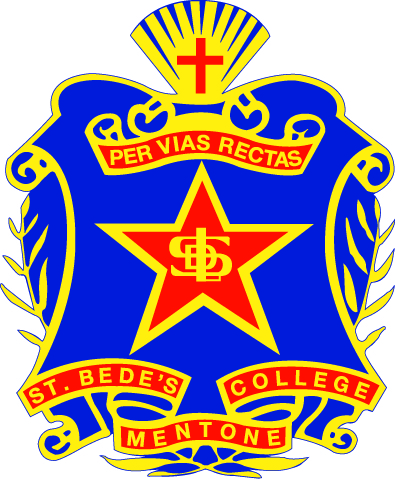 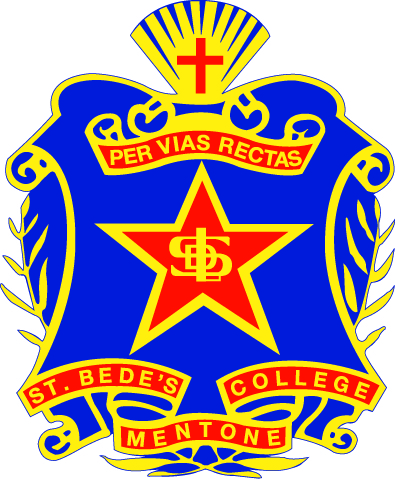 STAYING ON THE WAITING LIST:If you accept a position at another Catholic College, St Bede’s College cannot then offer you a place from the waiting list –as per CEO guidelines.Please note that to stay on the Waiting List and to roll-over to the next year, you need to provide a written request (letter or email) by the end of each year.  Otherwise, you will be deleted from our database.Email enrol@stbedes.catholic.edu.au NAME: ________________________________________________________________ADDRESS: ____________________________________________________________________________________________________________________________________________Parent email: ________________________________Phone no._________________Calendar Year for enrolment:   20______Date: _____________________________